Evaluarea intervențiilor POSDRU în domeniul incluziunii sociale(DMI 6.2). Anexa 13. Teoria schimbării  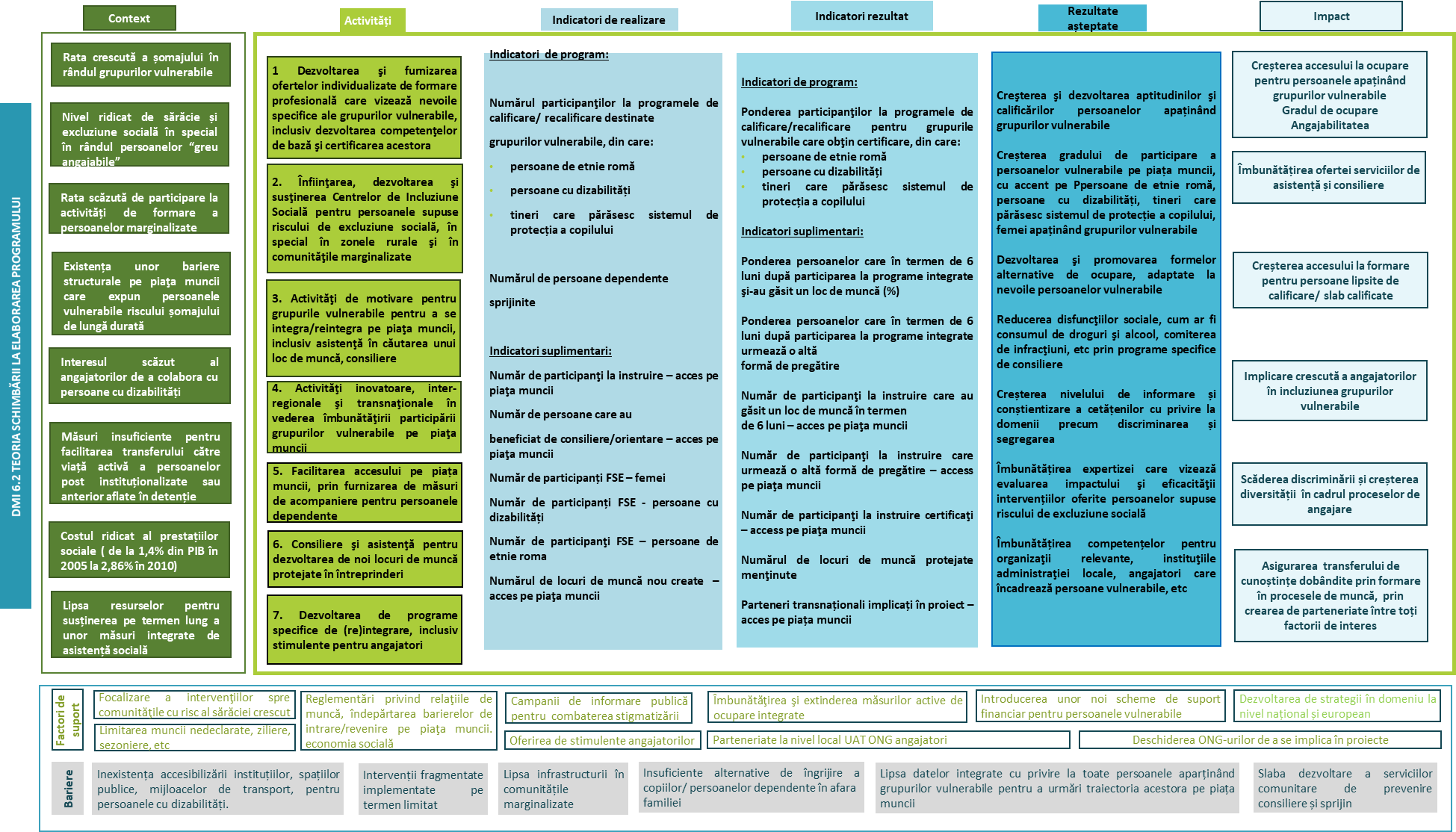 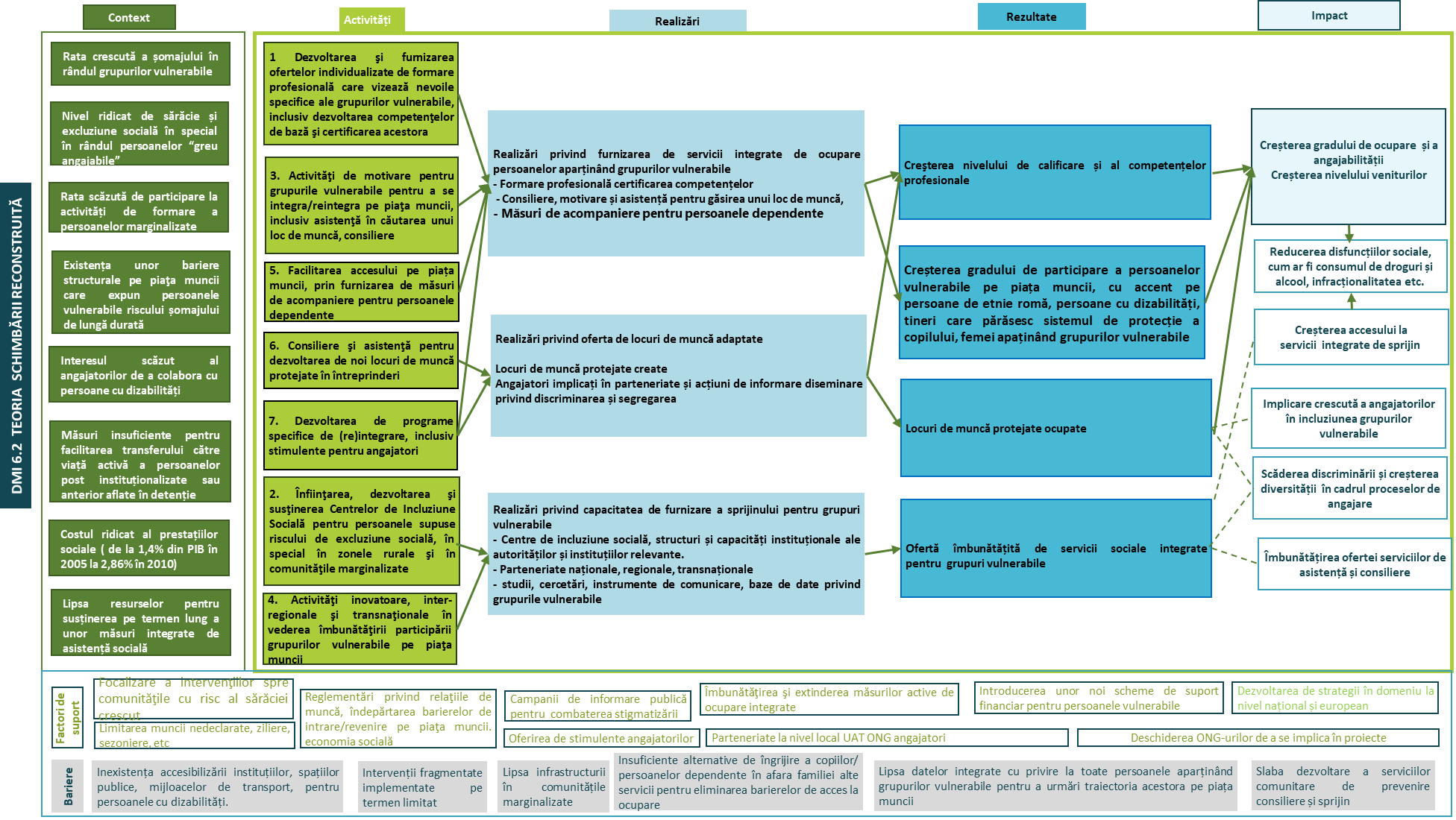 